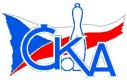 22.02.2015Souhrnné výsledky 19.kola:TJ Sokol Vracov C	-  SK Baník Ratíškovice B	1,5:6,5	2582-2714	(4:8)	20.02.TJ Podlužan Prušánky B	-  KK Sokol Litenčice	6:2	2688-2613	(8:4)	20.02.TJ Sokol Vážany	-  KK Vyškov C	3:5	2550-2608	(4:8)	22.02.TJ Sokol Mistřín B	-  SK Kuželky Dubňany C	4,5:3,5	2654-2637	(6:6)	21.02.TJ Podlužan Prušánky C	-  SK Baník Ratíškovice C	7:1	2529-2409	(6:6)	22.02.TJ Lokomotiva Valtice B	-  TJ Jiskra Kyjov	6:2	2717-2648	(7:5)	20.02.TJ Sokol Šanov	-  TJ Sokol Vracov B	7:1	2695-2505	(8:4)	20.02.Tabulka:	1.	TJ Sokol Šanov 	19	15	0	4	109,0:43,0	140,0:88,0	2597	30	2.	SK Baník Ratíškovice B	19	14	0	5	103,5:48,5	144,5:83,5	2637	28	3.	TJ Sokol Mistřín B	19	12	1	6	89,0:63,0	123,0:105,0	2577	25	4.	TJ Sokol Vážany 	19	11	1	7	84,5:67,5	118,5:109,5	2569	23	5.	TJ Podlužan Prušánky B	19	10	2	7	84,5:67,5	122,0:106,0	2537	22	6.	TJ Jiskra Kyjov 	19	10	1	8	80,0:72,0	123,5:104,5	2574	21	7.	KK Sokol Litenčice 	19	10	0	9	80,0:72,0	120,5:107,5	2548	20	8.	SK Kuželky Dubňany C	19	9	1	9	81,0:71,0	116,0:112,0	2545	19	9.	TJ Podlužan Prušánky C	19	9	0	10	70,0:82,0	102,0:126,0	2506	18	10.	TJ Lokomotiva Valtice B	19	8	0	11	65,5:86,5	105,5:122,5	2524	16	11.	KK Vyškov C	19	6	3	10	63,0:89,0	104,0:124,0	2471	15	12.	TJ Sokol Vracov C	19	6	0	13	61,0:91,0	98,5:129,5	2508	12	13.	TJ Sokol Vracov B	19	5	1	13	50,5:101,5	92,5:135,5	2492	11	14.	SK Baník Ratíškovice C	19	2	2	15	42,5:109,5	85,5:142,5	2456	6	TJ Sokol Vážany	2550	3:5	2608	KK Vyškov C			(4:8)	SEDLÁČEK Petr	399	0:2	469	VEČERKA Petr	KAMENIŠŤÁK Jozef	443	1:1	397	LÁNÍK Břetislav	MALÝ Petr	447	1:1	442	JELÍNEK František	ŽELEZNÝ Miloslav (*)	393	1:1	425	MICHÁLEK Josef	LASOVSKÝ Dušan	415	0:2	428	RYŠÁNEK Milan	KAMENIŠŤÁK Josef	453	1:1	447	KREJČÍ Miloslavstřídání: od 70. hodu: ŽELEZNÝ Miloslav + KOVÁŘ Janrozhodčí: Jan Kovářdiváků: 38, utkání trvalo: 2:25Příští utkání  01.03.2015	ne  09:00    SK Kuželky Dubňany C - TJ Sokol Vážany